 ●「３６協定」について詳しく知りたい    ●生産性向上による賃金引き上げの支援制度 ●賃金引き上げに活用できる国の支援制度  ●人材不足に対応するための手立て ●非正規雇用の待遇                      ●人材確保・育成を目的とした雇用管理改善 ●時間外労働の上限規制への対応          ●「就業規則」の見直し ●各種助成金制度を知りたい ●「同一労働同一賃金ガイドライン」を参考にパートタイマーの処遇改善このようなお悩みを早期に解決し、従業員が安心して就業できる職場の体制をつくりあげることで、人材の定着、職場の生産性向上につながります。当所では、岩手県働き方改革推進支援センターと連携して、昨年に引き続き個別相談会を開催しますのでお気軽にご相談ください。相談会には、働き方改革推進支援センターに登録の社会保険労務士が対応いたします。ご相談を希望される方は、事前にお申し込みください。働き方改革関連法に伴う就業規則の見直しや３６協定の作成、雇用環境改善の補助金、助成金についての相談など、多岐にわたり対応いたします。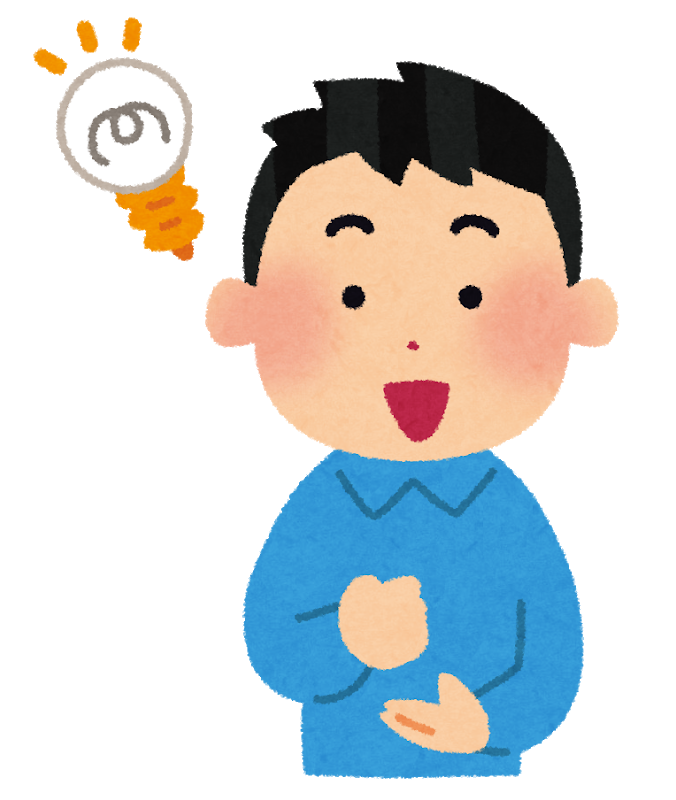 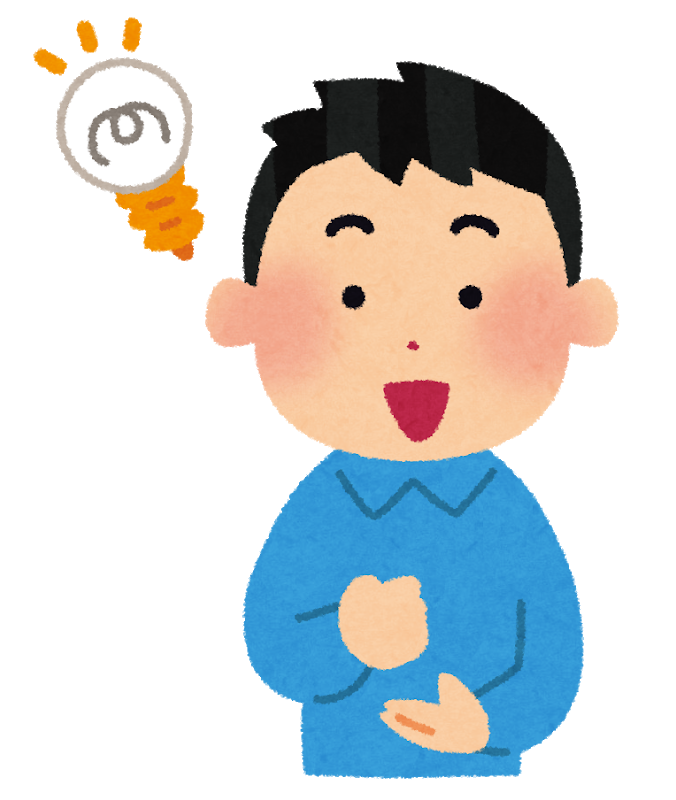 開催日：毎月第４火曜日（祝日等の休日の場合は開催なし）開催時間：１０時～１６時（正午から13時までの休憩時間除く）相談時間：概ね1コマ50分程度開催場所：北上商工会館※ 個別相談会で解決しない場合は、企業訪問による相談支援も行っておりますので、お気軽に ご利用ください。（原則３回まで無料） まずは、個別相談をご利用ください。（FAX：64-2656）月第４火曜日月第４火曜日10月25日１月24日11月22日２月28日12月27日３月28日事業所名／連絡先（        -        -        ）ご希望相談日       月      日ご希望時間 □ 10：00～10：50  □ 11：00～11：50  □ 13：00～13：50    □ 14：00～14：50  □ 15：00～15：50相談内容